河婆中学2020-2021学年度第一学期高二政治月考（二）试卷一、单项选择题(本题共16小题，每小题3分，共48分。在每小题列出的四个选项中，只有一项是符合题目要求的。)1、为复工复产保驾护航,上海市推出抗疫惠企“28条”,涵盖减免税收社保、稳岗补贴、创新支持等方面;深圳市发布“支持企业共渡难关16项措施”,预计为企业直接减负超600亿元…政府的系列措施旨在（    ） ①优化资源配置,促进经济平稳运行 ②优化财政收支结构,确保财政收支平衡 ③完善社会保障体系,实现分配公平 ④减轻企业的税负,统筹经济社会发展A．①②	      B．①④	        C．②③	      D．③④2、夜光收钱码、无感支付、e支付收款码……近年来，以移动支付为主要形式的非接触支付不断创新，在扩大居民消费、促进经济增长等方面发挥了积极作用。以移动支付为主要形式的非接触支付：（   ） ①满足了人们方便快捷支付需求，提高了交易效率 ②降低了交易成本，有利于实现资源有效利用 ③加快了货币流通速度，导致货币供应量增加 ④代替现金执行流通手段职能，保障了交易安全A.①②      B.①④        C.②③      D.③④3、某地开展面向中小学生的“雏鹰建言行动”。几年来，学生围绕“环境保护”“中医药文化”等20多个主题开展探究，形成5万余条建言，不少被人大代表纳入提案带上两会，交政府某地开展面向中小学生的“雏鹰建言行动”。几年来，学生围绕“环境保护”“中医药文化”等20多个主题开展探究，形成5万余条建言，不少被人大代表纳入提案带上两会，交政府.相关部门办理实施。这体现了中学生：（   ） ①通过人大代表联系群众制度，行使基本政治权利 ②有序政治参与，提升社会责任意识 ③履行政治义务，坚持了个人利益与国家利益相结合的原则 ④参与社会公共事务的管理，体验协商民主的价值A.①②      B.①③      C.③④     D.②④4、国务院办公厅印发《关于建立政务服务“好差评”制度提高政务服务水平的意见》，要求2020年底前全面建成政务服务“好差评”制度体系，建成全国一体化在线政务服务平台“好差评”管理体系，各级政务服务机构、各类政务服务平台全部开展“好差评”，实现政务服务事项、评价对象、服务渠道全覆盖。政务服务“好差评”制度体系的建立：（   ） ①为政府部门提高行政效能提供了行动指南 ②创新了以公民权利监督政府公共权力的形式 ③有利于提升企业和群众办事便利度和获得感④是政府转变工作作风、提高政务服务水平的根本举措A.①②      B.①④      C.②③     D.③④5、下列对下面漫画认识正确的有（    ）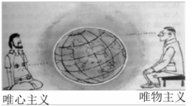  ①唯心主义用心看世界，意识是本原   ②唯心主义用眼看世界，意识是本原 ③物质和意识谁是本原是唯物主义和唯心主义的分歧 ④唯物主义用眼看世界，意识是本原A. ①②	      B. ①③	           C. ②④	      D. ③④6、从总体上说，古代唯心主义是同形而上学相交织的，但在许多古代唯心主义哲学家那里，也含有丰富的辩证法成分。下列属于后一种情形的是：（   ）①恩格斯：物质是一切变化的主体②扬雄：社会上的尊与卑，是不能相互转化的③董仲舒：“天人感应说”“天者，万物之祖，万物非天不生”④黑格尔：“绝对理念”的发展过程分为三个阶段一逻辑阶段、自然阶段和精神阶段A.①②      B.①③       C.②④      D.③④7、“问题就是时代的口号，是它表现自己精神状态的最实际的呼声。习近平新时代中国特色社会主义思想在新时代应运而生，这一思想正确回答时代之问。”这说明习近平新时代中国特色社会主义思想：（   ） ①继承了以往所有哲学的成果        ②是当今中国时代精神上的精华 ③是当今时代的“科学之科学”       ④反映了当今时代的任务和要求A.①②      B.①③      C.②④      D.③④8、哲学的性质注定了它必须做在“黄昏中起飞的猫头鹰”，也就是“事后诸葛亮”，但它一旦产生又可以成为社会变革的先导，成为“高鸣报晓的雄鸡”，也就是“事前诸葛亮”。哲学成为“事前诸葛亮”体现在 ：（   ） ①预见和指明社会的前进方向          ② 为社会发展提供物质基础  ③批判旧制度和旧思想，更新人的观念  ④ 直接改造客观世界A. ①②            B. ①③         C. ②③            D. ②④9、 《汉书·五行志》记载，“成帝河平元年三月乙未，日出黄，有黑气，大如钱，居日中央。”这是世界上公认首次明确的太阳黑子的记录。在古时，太阳上时而出现的“黑痣”被认为是灾祸的征兆，其实太阳黑子是具有强磁场的磁流管从太阳光球层下浮现上来而形成的。这表明（    ） ①物质是运动的承担者                ②运动是物质的唯一特性 ③世界是物质的世界                  ④人在物质世界面前是无能为力的A. ①②	        B. ②④	        C. ①③	         D. ③④10、多名美国专家和学者指出，美国政府近期以维护“国家安全”为由启动“清洁网络”计划，没有任何事实依据，极大地破坏了市场规则，最终将损害全球市场及企业信心。下列能支撑专家和学者观点的依据有（    ） ①违背规律必然受到惩罚                 ②意识的能动性具有两面性   ③人类社会具有主观能动性               ④改造规律旨在为人类服务A. ①②	          B. ②④           C. ①③	       D. ③④11、“雕栏玉砌应犹在，只是朱颜改。问君能有几多愁？恰似一江春水向东流。”这反映了（    ） ①世界上的一切事物都处在运动、变化中     ②事物是绝对运动和相对静止的统一 ③事物的发展是运动与静止相互更替的过程  ④运动是相对的，静止是绝对的A. ①②	          B. ②③         	C. ①③           D. ③④12、业界中有一些专家，尤其是国际上顶尖的人工智能专家并不否认，人工智能在将来有可能产生意识；而且，人工智能的意识很可能是不同于人类的。该观点(    ) A. 正确，人工智能的意识是其大脑对外界语言的客观存在的反映 B. 正确，人工智能的意识是其大脑产生的，大脑是意识的机能 C. 错误，人脑是意识活动的特殊器官，有人脑就有意识 D. 错误，人脑是产生意识的生理基础，人工智能只是特殊的反射行为13、当代唐宋文学研究中心主任陈友冰在《考槃在涧——中国古典诗词的美感与表达》中指出：意境是指客观事物与诗词作家思想感情的和谐统一，在艺术表现中所创造的那种既不同于真实生活，却又可感可信并且情景交融、形神兼备的艺术境界。王国维《人间词话》中“境非独谓景物也。喜怒哀乐，亦人心中之一境界”说的便是艺术创作的意境。对此认识正确的是：（  ）A．诗词的意境是人脑加工改造的产物，从本质上看，它是人脑的机能B．诗人通过生动具体的艺术形式能动地反映客观存在C．诗词的意境是诗人通过直接再现自然来表达自己的情感，寓情于景D．诗词的意境是艺术家自身主体意识的产物，是实现艺术创作意图的物质载体14、2019年9月18日，习总书记在黄河流域生态保护和高质量发展座谈会上的讲话中指出，黄河流域生态保护和高质量发展，要尊重规律，摒弃征服水、征服自然的冲动思想。既要谋划长远，又要干在当下，一张蓝图绘到底，一茬接着一茬干，让黄河造福人民。这表明：（   ）①真理性的认识是人们一切行动的出发点②尊重规律、利用规律是取得成功的前提③认识的正确与否决定了实践发展的程度   ④实践活动具有直接现实性的特点A．①②		  B．①③		    C．②④  	 D．③④15、“一带一路”建设不是另起炉灶，推倒重来，而是实现战略对接，优势互补。我们同有关国家协调政策，包括俄罗斯提出的欧亚经济联盟、东盟提出的互联互通总体规划、哈萨克斯坦提出的“光明之路”等。各方通过政策对接，实现了“一加一大于二”的效果，这蕴含的哲理是：（  ） ①事物之间的联系可以根据人的意志进行改变和重组 ②任何两个事物之间都是有联系的，要一切以时间地点条件为转移 ③人们可以根据事物固有联系，改变事物状态，建立新的联系 ④注重各个要素的有机整合，可以发挥整体的最佳功能A．①②	     B．①③	        C．②④	        D．③④16、下列说法蕴含的哲理与“一着不慎，满盘皆输”一致的是：（    ） ①国兴则家昌，国破则家亡    ②牙痛不是病，疼起来真要命 ③头痛医头，脚痛医脚        ④牵一发而动全身А.①②         B. ①④         C．②④           D. ②③二、非选择题(4小题，共52分)17、材料一:直播电商是指通过互联网平台,使用直播技术进行商品线上展示、咨询答疑、导购铺售的新型服务方式。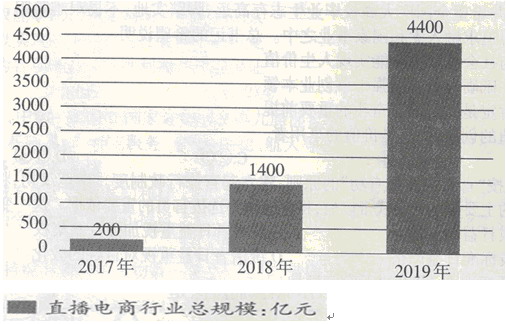 材料二:足不出户在直播平台上边看直播边“秒杀”下单，已经成为许多消费者的新爱好。一方面，看直播购物互动性强，消费者不仅能直观了解产品的款式用途，还能直接与主播、卖家进行沟通交流;另一方面，直播绕过了经销商等传统中间环节，实现了商品和消费者直接对接,使商品价格通常能降到更低。因此网络直播能快速获得订单、缩短销售周期，有效缓解现金流的压力。    2020年初疫情发生以来，为尽快复工复产，不少商家、农户选择直播带货的方式。第一季度电商直播超过400万场;4月，“谢谢你为湖北拼单”的央视公益直播帶动湖北农产品超亿元的销售;7月，四川凉山7个深度贫困县组团走进拼多多直播间，带货凉山特色农产品,吸引74万“拼友”聚力消费扶贫，为这些大山之中的农产品搭建了一条直达全国消费者的快速通道。9月，格力电器第八场全国巡回直播走进桂林，董事长董明珠直播带货完成11.8亿元销售,企业累计创造341.8亿元的销售额。(1)解读材料一包含的经济信息.(4分)(2)结合材料二并运用经济生活知识，说明直播带货模式的经济优势。(10分)18、新时代的到来标志着中国人民正在强起来。在这样的时代节点上，以“强起来”为主题的大型政论纪录片《厉害了，我的国》走进了电影院，并以近3亿的票房成绩，创造了影院纪录片的票房纪录，引起社会广泛关注，成为现象级的舆论热点，为新时代的到来奏响了电影序曲。《厉害了，我的国》的成功不仅在于它尊重传播规律和市场规律，还在推广发行模式上大胆创新、积极探索，最大限度地调动了各类宣传资源，有效撬开了市场的大门，同时又将观影者的积极反响通过新媒体和传统媒体进行传播、扩展，在舆论场上成功地完成了“议程设置”，从而带动了更多的单位、个人、团体的主动观影、影院主动增加放映场次以及许多观众自愿购票观影，形成了“厉害了，我的国”文化传播现象。   结合材料，运用规律的相关知识，分析《厉害了，我的国》成功的哲学启示。（12分）  19、 作为革命文化的入党誓词，体现了我们党对党员的基本要求。中国共产党入党誓词的演变经历了五个阶段：由于党在创立和成长的初期面临着严酷的革命斗争环境，入党誓词为捍卫党组织、保卫红色政权应运而生，这一时期入党誓词的最大特色是强调阶级斗争和对党忠诚；抗日战争时期，强调“坚持执行党的纪律，不怕困难，不怕牺牲，为共产主义事业奋斗到底”；解放战争时期，强调“要作群众的模范”“对党有信心”“党的利益高于一切”；新中国成立后，强调“学习马列主义、毛泽东思想”，强调“积极工作，精通业务”；1982年，新的入党誓词强调“为共产主义事业奋斗终身”，并将入党誓词明确写入党章，体现了党对入党誓词的重视。   结合材料并运用认识论的相关知识，谈谈你对中国共产党入党誓词的演变的认识。(14分)20、2020年7月31日，中国向全世界郑重宣告，中国自主建设、独立运行的全球卫星导航系统已全面建成，中国北斗自信开启了高质量服务全球、造福人类的崭新篇章。近年来，北斗系统已全面服务交通运输、公共安全、救灾减灾、农林牧渔、城市治理等各行各业，与人民的幸福生活息息相关、紧密相连。当前，北斗正在加速进入新基建，与新一代通信、区块链、物联网、人工智能等新技术深度融合，精细农业、精准物流、自动驾驶、智能交通等由卫星导航技术催生的新模式、新业态、新经济不断涌现。通过万物互联，“北斗+”让生活更便利、更精彩。北斗在服务我国的同时也以开放合作的理念审视和拥抱世界，同各国共享北斗系统建设发展成果，共促全球卫星导航事业蓬勃发展。结合材料并运用联系的观点，分析北斗卫星导航系统全面建成的意义。(12分）